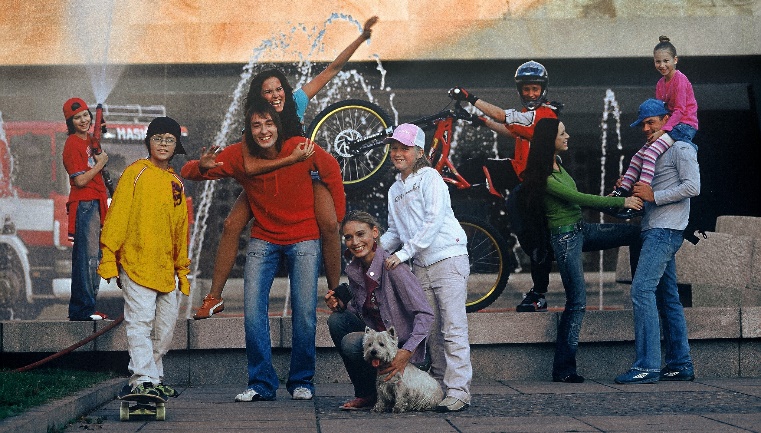 PLÁN ZLEPŠOVÁNÍ PROCESU MÍSTNÍ AGENDY 21Návrhy na zavádění a zlepšování procesu MA21 v roce 2020Plán zlepšování je základním pracovním nástrojem koordinátora. Obsahuje souhrnný popis aktivit, které se budou v rámci projektu v daném roce realizovat. Zahrnuje návrhy zlepšení, kterého má být v daném roce v rámci Projektu Zdravé město a místní Agenda 21 (dále jen PZM a MA21) dosaženo v souladu s Kritérii MA21. Tento dokument představuje jedno z kritérií MA21 pro splnění kategorie „C“.Komunikace s veřejnostíStávající aktivityCyklus veřejných diskuzí z oblasti sociální politiky městaTermín: v průběhu roku 2019Zodpovědnost: politik PZM a MA21Spolupráce: koordinátor a politik PZM a MA21, MP, partneřiVeřejná projednání v rámci tvorby nové Strategie rozvoje města Ústí n. L. 2021 – 2030 a Plánu udržitelné městské mobility Termín: v průběhu roku 2019Zodpovědnost: Odbor strategického rozvoje, odd. koncepcí, vedení městaSpolupráce: koordinátor PZM a MA21, odbory MMÚParticipativní rozpočet města Ústí n. L. – představení vybraných projektových návrhůTermín: v 1. polovině roku 2019Zodpovědnost: Odbor strategického rozvoje, odd. koncepcí, vedení městaSpolupráce: koordinátor PZM a MA21, odbory MMÚNové aktivityNavazující cyklus veřejných diskuzí z oblasti sociální politiky městaTermín: v průběhu roku 2020Zodpovědnost: politik PZM a MA21Spolupráce: koordinátor a politik PZM a MA21, partneřiSérie besed s Dobrovolnickým centrem Ústí nad LabemPředstavení činností Dobrovolnického centra veřejnosti s možností zapojení se do jejich aktivit.Termín: 1. polovina roku 2020Zodpovědnost: DCÚL, koordinátor PZM a MA21Spolupráce:Veřejná diskuze s občany – fórum Zdravého města Ústí n. L. Termín: v průběhu roku 2020Zodpovědnost: politik PZM a MA21, koordinátor PZM a MA21Spolupráce: odbory MMÚ, partneři PZM a MA21Financování aktivit Projektu Zdravé město a MA21 Stávající aktivityVyhlášení 16. kola Dotačního programu Projektu Zdravé město a MA21 - dotace na menší projekty k podpoře kvality života v Ústí nad Labem, max. 30 tis. Kč/projekt.Termín: 1. pololetí 2020Zodpovědnost: koordinátor a politik PZM a MA21 Spolupráce: žadatelé, RM Ústí n. L.Osvětové kampaně, vlastní akce a aktivityStávající aktivityZapojení do osvětových komunitních kampaní: Den Země, Dny bez úrazů, Evropský týden mobility, Dny zdraví, Ukliďme svět - ukliďme Česko atp. Termín: v průběhu roku 2020Zodpovědnost: koordinátor a politik PZM a MA21Spolupráce: partneři PZM a MA21Zahájení a Ukončení cyklistické sezóny 2020 – akce zaměřené na „cykloturistiku a prevenci bezpečnosti silničního provozu“ s doprovodným programem na Labské stezceTermín: v průběhu roku 2020Zodpovědnost: koordinátor PZM a MA21Spolupráce: partneři PZM a MA21 – odd. cestovního ruchu, podnikatelský sektor, MP, Besip, KÚÚK - DA České středohoří, aktéři projektu Na kole jen s přilbouKampaň Do práce na kole – květnová a zářijová výzva na přispění k čistšímu ovzduší a celkově příjemnější a bezpečnějšímu městu, 8. ročníkTermín: v průběhu roku 2020Zodpovědnost: koordinátor PZM a MA21 a odd. cestovního ruchuSpolupráce: partneři PZM a MA21 – MMÚ a ÚMOProjekt „Na kole jen s přilbou“ - uspořádání 2 preventivně bezpečnostních osvětových aktivitTermín: v průběhu roku 2020Zodpovědnost: koordinátor PZM a MA21Spolupráce: partneři PZM a MA21 – odd. cestovního ruchu, MP, aktéři projektu Na kole jen s přilbouAktualizace Analýzy zdravotního stavu obyvatelstva města Ústí n. L. – vyhodnocení 5 letého obdobíTermín: v průběhu roku 2020Zodpovědnost: koordinátor PZM a MA21Spolupráce: KHS Ústí n. L.Parky v pohybu pro děti a seniory – bezplatná akce zaměřená na pohyb dětí a cvičení se seniory ve volné příroděTermín: v průběhu roku 2020Zodpovědnost: koordinátor PZM a MA21 Spolupráce: partneři PZM a MA21 – ÚMO Severní Terasa, Odbor strategického rozvoje, dobrovolníciPohádkové dny s Dlouhonohými skřítky pro děti na podporu patriotismu – představení a poznání města prostřednictvím pohádkových bytostí z města a okolíTermín: v průběhu roku 2020Zodpovědnost: koordinátor PZM a MA21 a odd. cestovního ruchuSpolupráce: partneři PZM a MA21 – podnikatelský a neziskový sektorUspořádání preventivních akcí a seminářů zaměřených na zdravý životní styl, bezpečnost, životní prostředí a udržitelný rozvojTermín: v průběhu roku 2020Zodpovědnost: koordinátor PZM a MA21Spolupráce: partneři PZM a MA21 – OŽP, UJEP, Ekokom, AVE, Aseko, BESIP, Zdravotní ústav Ústí nad Labem a dalšíCycling without age – pilotní provoz elektrotříkolky pro snazší pohyb osob, kterým zdravotní stav nedovoluje cestovat (za asistence dobrovolníka)Termín: v průběhu roku 2020Zodpovědnost: koordinátor PZM a MA21Spolupráce: Dobrovolnické centrum města Ústí nad Labem, MSÚL, domovy pro seniory apod.Nové aktivityCyklobus zdarma – zajištění jízd cyklobusu zdarma o víkendech a svátcích nově vedený přes další městskou část Klíši (Labská stezka – Bukov – Severní Terasa)Termín: v průběhu roku 2020Zodpovědnost: koordinátor PZM a MA21 a odd. cestovního ruchuSpolupráce: DPmÚLDobrá praxe Cycling without age – předávání zkušeností z provozu, zapůjčování cyklorikši, metodická pomoc zájemcůmZodpovědnost: koordinátor PZM a MA21Spolupráce: Dobrovolnické centrum města Ústí nad Labem, MSÚL, domovy pro seniory apod.Tvorba webové aplikace Mapa pomoci – obsahuje kontakty na zařízení poskytující léčbu, poradenství a prevenci v obl. sociální na území městaTermín: v 1. polovině roku 2020Zodpovědnost: Odbor kultury, sportu a soc. služeb, politik PZM a MA21Spolupráce: koordinátor PZM a MA21Přeshraniční spolupráce – organizace setkání s partnerskými informačními středisky v přilehlém Sasku spojené s pracovní exkurzí v Saském ŠvýcarskuZodpovědnost: odd. cestovního ruchu, koordinátor PZM a MA21Spolupráce: KÚÚK, dotčená infocentra, DAČS, Turistický svaz Saské ŠvýcarskoBikesharing – služba zapůjčení kol/koloběžek s různými pointy pro vráceníTermín: 1. pololetí 2020Zodpovědnost: MSÚLSpolupráce: politik a koordinátor PZM a MA21